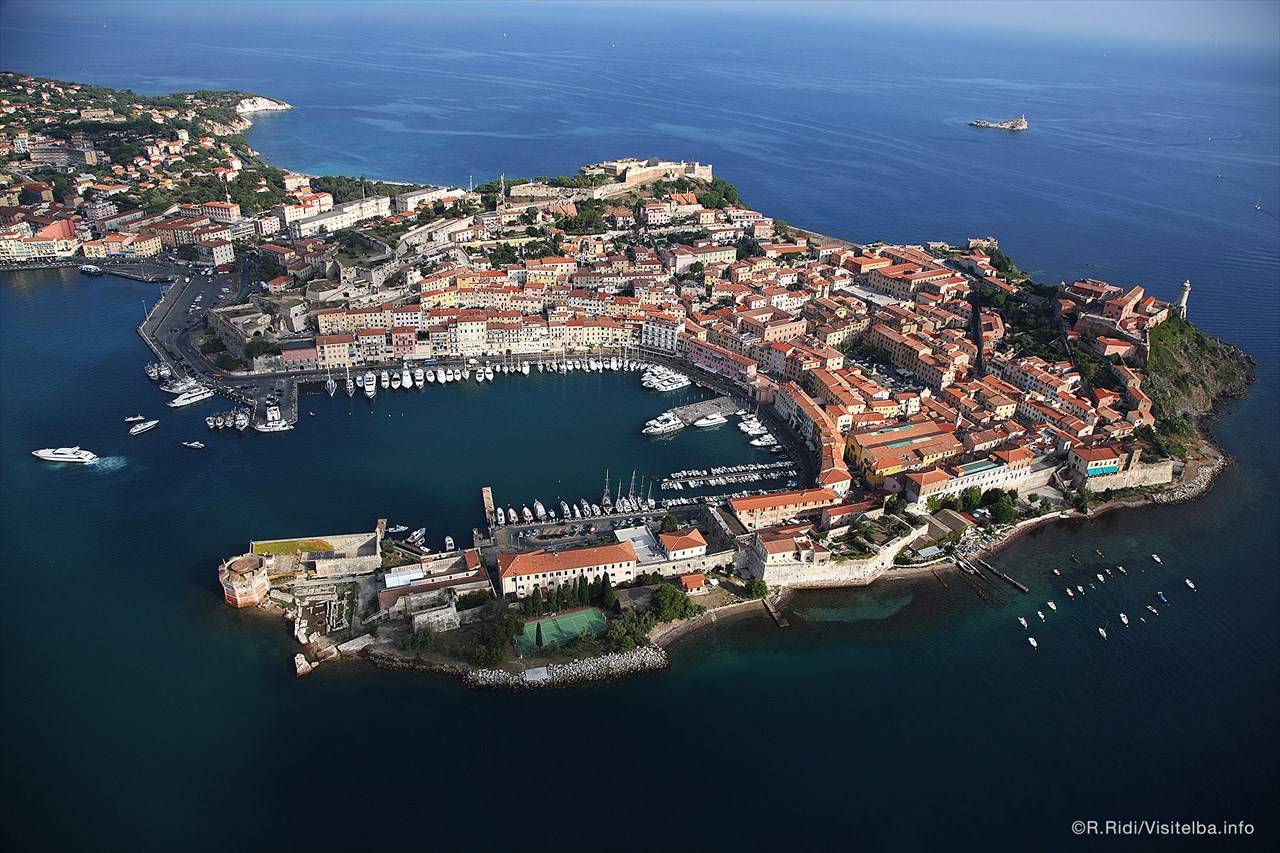 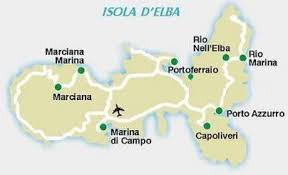 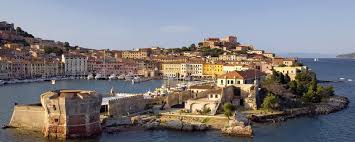 Excursion JOURNEE ILE D’ELBEExcursion à la carte avec chauffeur accompagnateurJournée d’excursion au départ de votre hôtel ou de votre résidence avec prise en charge par votre chauffeur accompagnateur Gérard. Départ du navire de la Corsica Ferries de Bastia à 7h, arrivée à Portoferraio à 8h30 et retour du navire à 18h30 de Portoferraio, arrivée Bastia à 20h. Durand la journée votre chauffeur Gérard vous conseillera au mieux pour découvrir l’Ile D’elbe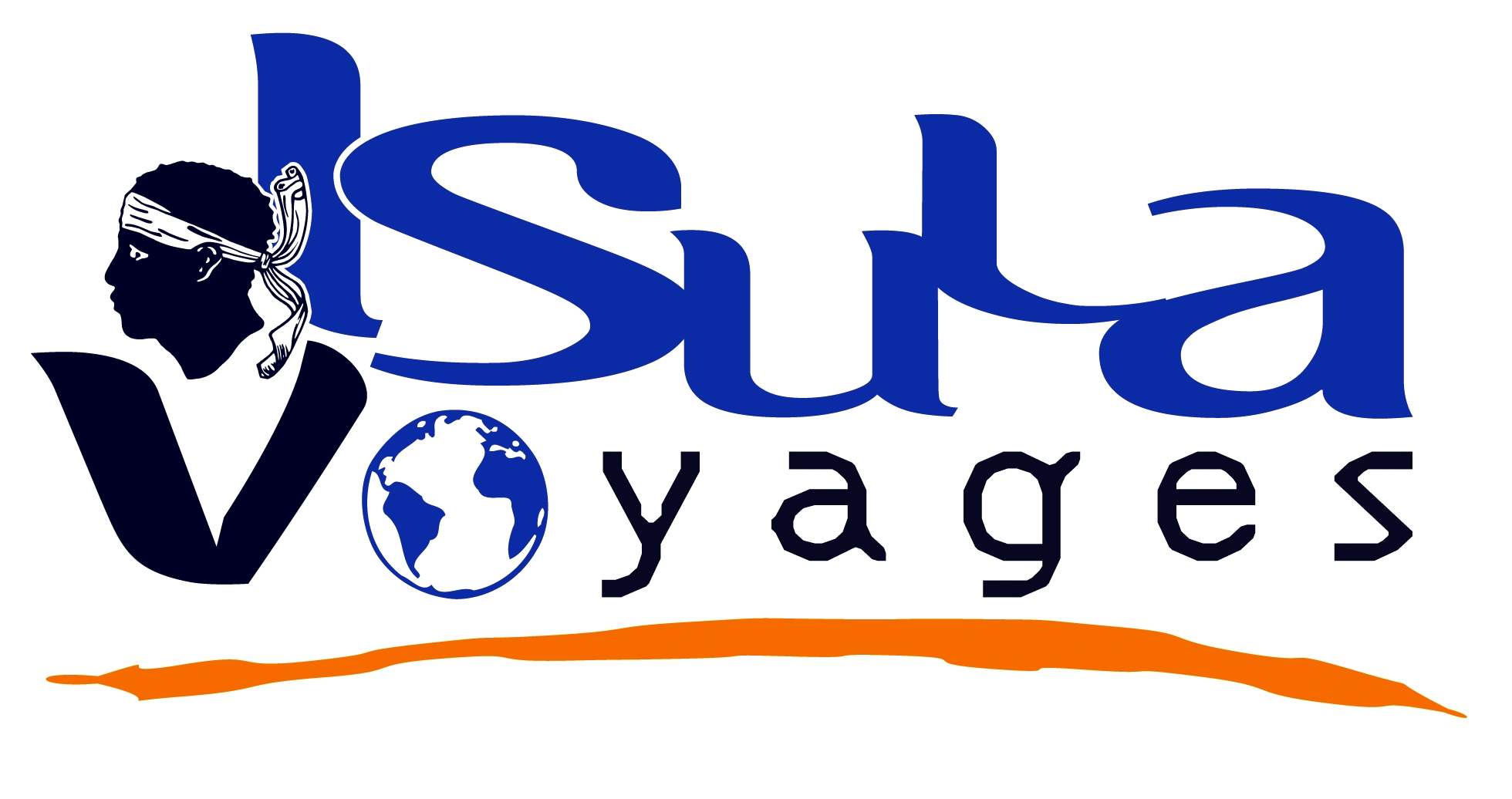 